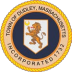 Pearle L. Crawford Memorial LibraryBoard of Trustees Meeting MinutesOctober 25, 2022 Dudley Municipal ComplexIn attendance:     Ben Craver, Co-chair     Edward Bazinet, Secretary                                                           Joyce Nierodzinski       Adrianna Buda      Drusilla Carter: Library Director                                                        Amanda Gage: videographer  Absent: Richard Clark , Kathy SandstromCall to order:  6:15pm         Pledge of AllegianceMinutes of September 27, 2022: Motion to accept as amended by  J.Nierodzinski  and 2nd  A, Buda    Accepted unanimously              Director’s Report: budget is in good shape.   Spooktacular is this weekend. Sign is expected November 17.  Flag pole painting is on the fire department’s list. The damaged light pole will be installed soon by an outside company. Landscaping of the front of building is getting “trimmed up”.  Studio MLA documents are with the Town Administrator, to move forward with bid. Still no answer on smoking by-law.Crawford Corner: MLA info under legal review.Outreach: May 18 program: One Book/One Community, with Peter Heller @ Webster Library, 6:30pmBoard comments:  E.Bazinet announced he was stepping down as secretary.  B. Craver asked A. Buda if she would accept secretary position.  She declined. Motion by J. NIerodzinski to have D. Carter request Town Administrator to post for a secretary position.   2nd B. Craver.   Accepted unanimously.Motion to adjourn  7:05 by A. Buda, 2nd E. Bazinet   Accepted unanimously.Next Meeting: November 22, 2022   6:15pm.